V  6 – Dichte von Alkanen Materialien: 		2 Standzylinder mit Deckplatten, GlimmspanChemikalien:		Methan, ButanDurchführung: 			Die Standzylinder werden mit Methan bzw. Butan gefüllt und nach etwa 20 Sekunden mit einem Glimmspan entzündet.Beobachtung:			Das Methan brennt nur im oberen Bereich des Standzylinders, die Flamme des Butans wandert im Standzylinder weiter nach unten.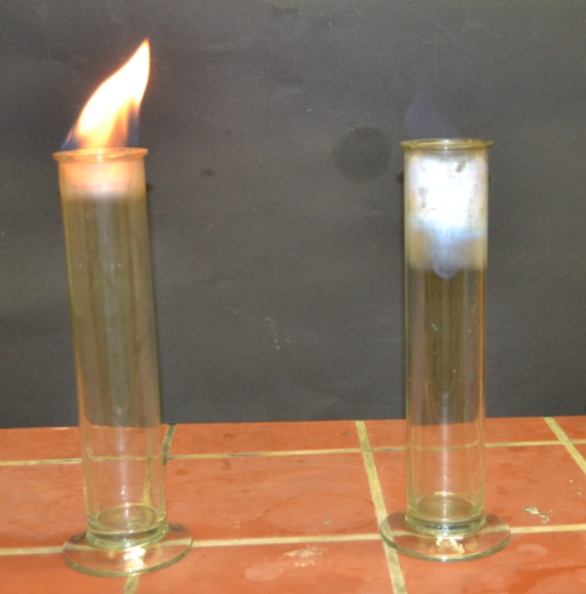 Abb. 1 -  Vergleich der Flammen von Methan und ButanDeutung:			Butan hat eine höhere Dichte (0,60 g/cm3) als Methan (0,42 g/cm3) [die Werte sind von den Schülern und Schülerinnen aus geeigneter Literatur, z.B. Formelsammlung oder Tafelwerk, zu entnehmen]. Butan ist außerdem schwerer als Luft und bleibt somit auch bei geöffnetem Standzylinder im unteren Bereich, weswegen die Flamme weiter nach unten brennt. Methan ist leichter als Luft, steigt also auf und verbrennt über bzw. an der Öffnung des Stanzylinders.Entsorgung:		Keine Entsorgung notwendig, da die Gase vollständig verbrennen.Literatur:	H. Keune, M. Just, Chemische Schulexperimente Band 2: Organische Chemie, Cornelsen, 1. Auflage, 2. Druck, 2009, S. 59.GefahrenstoffeGefahrenstoffeGefahrenstoffeGefahrenstoffeGefahrenstoffeGefahrenstoffeGefahrenstoffeGefahrenstoffeGefahrenstoffeMethanMethanMethanH: 220-280H: 220-280H: 220-280P: 210-377-381-403P: 210-377-381-403P: 210-377-381-403ButanButanButanH: 220-280H: 220-280H: 220-280P: 210-403-377-381P: 210-403-377-381P: 210-403-377-381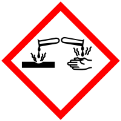 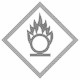 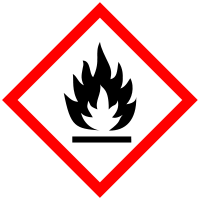 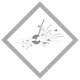 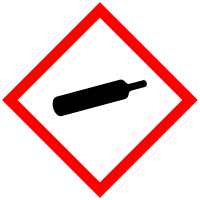 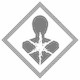 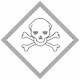 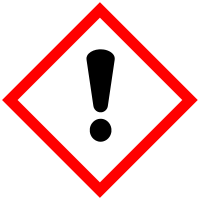 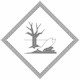 